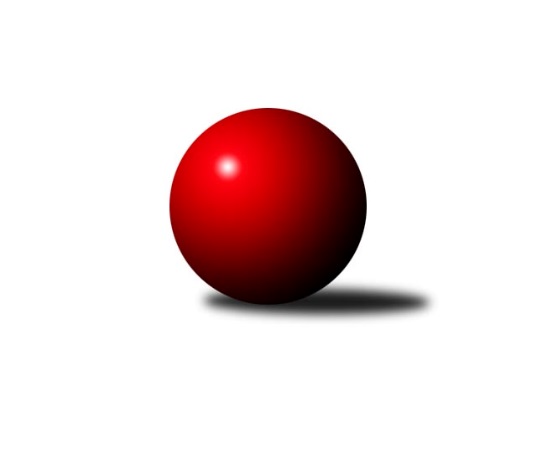 Č.15Ročník 2011/2012	17.3.2012Nejlepšího výkonu v tomto kole: 3242 dosáhlo družstvo: TJ Lokomotiva Česká Třebová2. KLZ B 2011/2012Výsledky 15. kolaSouhrnný přehled výsledků:KK PSJ Jihlava	- HKK Olomouc	3:5	3061:3090	12.5:11.5	17.3.TJ Lokomotiva Česká Třebová	- KC Zlín	6:2	3242:3175	13.0:11.0	17.3.KK Slovan Rosice	- TJ Sokol Luhačovice	6:2	3141:2980	14.0:10.0	17.3.KK Šumperk ˝B˝	- SK Baník Ratiškovice	6:2	3072:3065	12.0:12.0	17.3.Tabulka družstev:	1.	TJ Lokomotiva Česká Třebová	14	11	1	2	73.5 : 38.5 	192.5 : 143.5 	 3150	23	2.	KC Zlín	14	8	0	6	64.5 : 47.5 	185.0 : 151.0 	 3084	16	3.	KK Slovan Rosice	13	7	0	6	54.0 : 50.0 	162.5 : 149.5 	 3028	14	4.	KK Vyškov	13	6	1	6	57.0 : 47.0 	163.5 : 148.5 	 3035	13	5.	SK Baník Ratiškovice	13	6	0	7	53.0 : 51.0 	153.0 : 159.0 	 3049	12	6.	KK PSJ Jihlava	13	6	0	7	50.0 : 54.0 	150.5 : 161.5 	 3049	12	7.	TJ Sokol Luhačovice	14	6	0	8	53.0 : 59.0 	144.5 : 167.5 	 2990	12	8.	HKK Olomouc	13	5	0	8	40.0 : 64.0 	140.5 : 171.5 	 3017	10	9.	KK Šumperk ˝B˝	13	3	2	8	35.0 : 69.0 	124.0 : 164.0 	 3044	8Podrobné výsledky kola:	 KK PSJ Jihlava	3061	3:5	3090	HKK Olomouc	Šárka Dvořáková	118 	 135 	 126 	127	506 	 3:1 	 500 	 108	133 	 114	145	Hana Malíšková	Lenka Habrová	125 	 109 	 136 	137	507 	 2:2 	 506 	 130	105 	 143	128	Marie Chmelíková	Petra Valíková	123 	 123 	 122 	132	500 	 1:3 	 508 	 128	136 	 125	119	Alena Machalíčková	Michaela Pospíšilová	128 	 118 	 121 	117	484 	 1.5:2.5 	 518 	 128	138 	 118	134	Hana Kubáčková	Šárka Vacková	138 	 151 	 141 	114	544 	 3:1 	 530 	 118	146 	 132	134	Šárka Tögelová	Dana Fišerová	126 	 118 	 131 	145	520 	 2:2 	 528 	 113	137 	 125	153	Anna Kuběnovározhodčí: Nejlepší výkon utkání: 544 - Šárka Vacková	 TJ Lokomotiva Česká Třebová	3242	6:2	3175	KC Zlín	Hana Rubišarová	140 	 150 	 141 	136	567 	 3:1 	 545 	 151	133 	 132	129	Marie Hnilicová	Klára Pekařová	131 	 130 	 156 	127	544 	 2:2 	 519 	 123	132 	 136	128	Marta Kuběnová	Eva Sedláková	119 	 129 	 116 	134	498 	 0:4 	 569 	 147	147 	 137	138	Jaroslava Matějíčková	Kateřina Kolářová	134 	 128 	 136 	138	536 	 4:0 	 461 	 128	114 	 114	105	Kateřina Bajerová	Lucie Kaucká	145 	 140 	 140 	140	565 	 2:2 	 537 	 113	143 	 133	148	Šárka Nováková	Ludmila Johnová	139 	 126 	 136 	131	532 	 2:2 	 544 	 128	135 	 130	151	Lenka Menšíkovározhodčí: Nejlepší výkon utkání: 569 - Jaroslava Matějíčková	 KK Slovan Rosice	3141	6:2	2980	TJ Sokol Luhačovice	Šárka Palková	118 	 104 	 147 	131	500 	 1:3 	 508 	 129	118 	 124	137	Ludmila Pančochová	Žaneta Pávková	117 	 127 	 124 	138	506 	 1:3 	 516 	 121	139 	 138	118	Jana Malaníková	Renata Svobodová	137 	 134 	 149 	143	563 	 4:0 	 493 	 120	133 	 111	129	Zdenka Svobodová	Eva Putnová	135 	 139 	 131 	124	529 	 3:1 	 505 	 104	136 	 144	121	Hana Krajíčková	Lenka Bružová	127 	 116 	 137 	142	522 	 3:1 	 486 	 124	123 	 117	122	Hana Konečná	Petra Klaudová	159 	 120 	 119 	123	521 	 2:2 	 472 	 117	124 	 122	109	Helena Konečná *1rozhodčí: střídání: *1 od 35. hodu Martina KonečnáNejlepší výkon utkání: 563 - Renata Svobodová	 KK Šumperk ˝B˝	3072	6:2	3065	SK Baník Ratiškovice	Hana Likavcová	136 	 124 	 132 	136	528 	 3:1 	 520 	 138	123 	 126	133	Jana Mačudová	Anna Randová	124 	 123 	 118 	126	491 	 1:3 	 490 	 125	126 	 121	118	Dagmar Opluštilová	Bedřiška Šrotová	141 	 125 	 144 	114	524 	 3:1 	 508 	 133	114 	 124	137	Hana Beranová	Olga Sedlářová	114 	 117 	 118 	127	476 	 1:3 	 510 	 129	125 	 133	123	Vladimíra Kobylková	Kateřina Petková	136 	 135 	 140 	129	540 	 2:2 	 528 	 137	128 	 127	136	Marta Beranová	Markéta Straková	115 	 124 	 146 	128	513 	 2:2 	 509 	 118	129 	 135	127	Marie Kobylkovározhodčí: Nejlepší výkon utkání: 540 - Kateřina PetkováPořadí jednotlivců:	jméno hráče	družstvo	celkem	plné	dorážka	chyby	poměr kuž.	Maximum	1.	Ludmila Johnová 	TJ Lokomotiva Česká Třebová	558.25	367.3	191.0	3.2	8/8	(591)	2.	Jana Vejmolová 	KK Vyškov	539.21	364.0	175.3	5.9	7/7	(569)	3.	Lenka Pernikářová 	KK Vyškov	532.43	354.3	178.1	4.2	6/7	(580)	4.	Lucie Trávníčková 	KK Vyškov	528.03	358.6	169.5	6.1	5/7	(549)	5.	Kateřina Kolářová 	TJ Lokomotiva Česká Třebová	523.08	350.2	172.9	6.5	8/8	(605)	6.	Lucie Kaucká 	TJ Lokomotiva Česká Třebová	522.52	353.5	169.0	6.7	8/8	(565)	7.	Bedřiška Šrotová 	KK Šumperk ˝B˝	521.23	362.9	158.3	7.9	5/6	(547)	8.	Anna Kuběnová 	HKK Olomouc	521.00	354.8	166.2	6.6	8/8	(561)	9.	Ludmila Pančochová 	TJ Sokol Luhačovice	520.69	352.3	168.4	6.1	7/8	(552)	10.	Marta Beranová 	SK Baník Ratiškovice	519.93	357.2	162.7	5.6	7/8	(545)	11.	Lenka Habrová 	KK PSJ Jihlava	519.88	357.1	162.8	7.9	7/7	(538)	12.	Lenka Bružová 	KK Slovan Rosice	518.78	347.3	171.5	5.0	6/7	(568)	13.	Marta Kuběnová 	KC Zlín	518.67	350.6	168.0	6.3	7/9	(552)	14.	Libuše Strachotová 	KK Šumperk ˝B˝	518.38	351.5	166.9	7.1	4/6	(542)	15.	Hana Likavcová 	KK Šumperk ˝B˝	517.72	351.1	166.6	6.5	6/6	(572)	16.	Šárka Dvořáková 	KK PSJ Jihlava	517.60	350.0	167.7	6.8	5/7	(563)	17.	Zuzana Štěrbová 	KK Vyškov	517.39	350.2	167.2	6.6	7/7	(585)	18.	Hana Veselá 	KK Slovan Rosice	515.97	352.5	163.5	8.8	6/7	(556)	19.	Milana Alánová 	KK Vyškov	515.14	352.2	162.9	6.6	7/7	(534)	20.	Hana Rubišarová 	TJ Lokomotiva Česká Třebová	515.13	352.1	163.0	7.0	8/8	(567)	21.	Klára Pekařová 	TJ Lokomotiva Česká Třebová	513.63	356.1	157.6	8.9	7/8	(567)	22.	Marie Kobylková 	SK Baník Ratiškovice	513.00	351.7	161.3	6.0	7/8	(532)	23.	Dita Trochtová 	KC Zlín	512.50	351.8	160.7	5.9	6/9	(552)	24.	Jana Mačudová 	SK Baník Ratiškovice	511.75	356.5	155.2	6.5	8/8	(537)	25.	Zdenka Svobodová 	TJ Sokol Luhačovice	511.50	340.4	171.2	6.7	8/8	(577)	26.	Monika Tilšerová 	KK Vyškov	511.17	352.8	158.4	7.7	5/7	(547)	27.	Hana Kubáčková 	HKK Olomouc	510.65	348.3	162.4	6.9	8/8	(534)	28.	Hana Malíšková 	HKK Olomouc	510.65	341.1	169.5	6.3	8/8	(557)	29.	Dagmar Opluštilová 	SK Baník Ratiškovice	510.46	350.3	160.2	7.5	7/8	(545)	30.	Eva Doubková 	KK PSJ Jihlava	510.11	349.4	160.7	7.4	6/7	(542)	31.	Marie Hnilicová 	KC Zlín	508.50	349.4	159.1	10.0	7/9	(545)	32.	Šárka Nováková 	KC Zlín	507.63	349.4	158.3	8.4	9/9	(537)	33.	Eva Putnová 	KK Slovan Rosice	506.96	349.6	157.4	7.5	5/7	(574)	34.	Lenka Menšíková 	KC Zlín	505.48	348.0	157.5	7.4	8/9	(544)	35.	Šárka Vacková 	KK PSJ Jihlava	505.47	348.9	156.5	7.3	7/7	(602)	36.	Anna Randová 	KK Šumperk ˝B˝	505.03	345.2	159.8	8.1	6/6	(539)	37.	Petra Valíková 	KK PSJ Jihlava	503.96	352.4	151.5	8.0	7/7	(531)	38.	Petra Klaudová 	KK Slovan Rosice	501.74	346.7	155.0	9.6	7/7	(561)	39.	Vladimíra Kobylková 	SK Baník Ratiškovice	501.40	347.1	154.3	8.3	7/8	(549)	40.	Dana Fišerová 	KK PSJ Jihlava	501.34	345.5	155.8	8.7	5/7	(523)	41.	Hana Beranová 	SK Baník Ratiškovice	500.79	343.7	157.1	7.3	7/8	(529)	42.	Šárka Palková 	KK Slovan Rosice	499.16	342.5	156.6	8.1	7/7	(577)	43.	Ludmila Mederová 	KK Šumperk ˝B˝	497.94	348.3	149.7	6.8	4/6	(513)	44.	Margita Lexová 	KK PSJ Jihlava	495.60	340.3	155.3	9.0	5/7	(533)	45.	Marie Chmelíková 	HKK Olomouc	494.85	342.6	152.2	10.1	8/8	(532)	46.	Martina Konečná 	TJ Sokol Luhačovice	494.28	339.3	154.9	9.0	6/8	(530)	47.	Hana Konečná 	TJ Sokol Luhačovice	490.65	338.8	151.9	7.7	8/8	(544)	48.	Alena Machalíčková 	HKK Olomouc	490.60	337.2	153.4	9.5	8/8	(536)	49.	Šárka Tögelová 	HKK Olomouc	487.29	333.0	154.3	9.4	8/8	(533)	50.	Olga Sedlářová 	KK Šumperk ˝B˝	484.69	331.4	153.3	9.6	6/6	(533)	51.	Žaneta Pávková 	KK Slovan Rosice	483.33	339.8	143.5	12.9	6/7	(512)		Jaroslava Matějíčková 	KC Zlín	548.50	371.5	177.0	4.0	2/9	(569)		Jaroslava Havranová 	HKK Olomouc	547.00	382.0	165.0	6.0	1/8	(547)		Lucie Oriňáková 	KC Zlín	540.00	355.0	185.0	7.5	2/9	(560)		Alena Kantnerová 	KC Zlín	537.90	365.4	172.5	4.6	5/9	(576)		Martina Zimáková 	KC Zlín	536.42	356.6	179.8	3.1	4/9	(551)		Kateřina Petková 	KK Šumperk ˝B˝	533.50	354.7	178.8	9.5	3/6	(541)		Alena Holcová 	TJ Lokomotiva Česká Třebová	532.60	361.3	171.3	6.3	5/8	(583)		Markéta Straková 	KK Šumperk ˝B˝	528.60	359.0	169.6	5.4	2/6	(564)		Renata Svobodová 	KK Slovan Rosice	525.88	359.4	166.5	7.3	4/7	(563)		Jana Koplíková 	SK Baník Ratiškovice	519.11	362.9	156.2	8.1	3/8	(549)		Vladimíra Dostálová 	SK Baník Ratiškovice	514.00	343.0	171.0	5.0	1/8	(514)		Eva Sedláková 	TJ Lokomotiva Česká Třebová	512.97	355.2	157.8	10.9	5/8	(533)		Jana Mikulcová 	TJ Sokol Luhačovice	509.40	353.0	156.4	6.2	1/8	(528)		Michaela Pospíšilová 	KK PSJ Jihlava	509.00	347.3	161.7	6.3	1/7	(528)		Jana Malaníková 	TJ Sokol Luhačovice	506.60	346.8	159.8	8.6	5/8	(549)		Monika Anderová 	KK Vyškov	505.00	361.0	144.0	8.0	1/7	(505)		Dana Tomančáková 	SK Baník Ratiškovice	504.50	333.5	171.0	8.5	2/8	(515)		Eva Rosendorfská 	KK PSJ Jihlava	504.00	350.5	153.5	6.5	2/7	(514)		Pavla Fialová 	KK Vyškov	503.00	334.0	169.0	6.0	1/7	(503)		Helena Konečná 	TJ Sokol Luhačovice	503.00	347.0	156.0	7.0	1/8	(503)		Martina Klaudová 	KK Slovan Rosice	500.25	345.5	154.8	9.8	2/7	(538)		Eliška Dokoupilová 	HKK Olomouc	500.00	362.0	138.0	12.0	1/8	(500)		Hana Krajíčková 	TJ Sokol Luhačovice	499.30	347.9	151.4	8.5	5/8	(536)		Andrea Černochová 	TJ Sokol Luhačovice	499.00	339.9	159.1	4.7	3/8	(547)		Magda Winterová 	KK Slovan Rosice	488.00	333.0	155.0	10.0	1/7	(488)		Kateřina Bajerová 	KC Zlín	478.63	333.4	145.3	12.4	4/9	(533)		Vladimíra Koláčková 	TJ Sokol Luhačovice	477.00	331.0	146.0	10.5	4/8	(506)		Kateřina Kravicová 	KK Vyškov	476.75	340.3	136.5	13.3	4/7	(515)		Marie Hnilicová st. 	KC Zlín	469.00	339.0	130.0	9.0	1/9	(469)		Pavlína Gerešová 	KK Šumperk ˝B˝	461.78	322.8	139.0	14.8	3/6	(490)		Denisa Lučanova 	SK Baník Ratiškovice	457.00	309.0	148.0	8.0	2/8	(461)Sportovně technické informace:Starty náhradníků:registrační číslo	jméno a příjmení 	datum startu 	družstvo	číslo startu
Hráči dopsaní na soupisku:registrační číslo	jméno a příjmení 	datum startu 	družstvo	Program dalšího kola:16. kolo24.3.2012	so	13:00	HKK Olomouc - KK Šumperk ˝B˝	24.3.2012	so	13:30	TJ Sokol Luhačovice - KK Vyškov	24.3.2012	so	14:00	KC Zlín - KK PSJ Jihlava	24.3.2012	so	14:00	SK Baník Ratiškovice - KK Slovan Rosice	Nejlepší šestka kola - absolutněNejlepší šestka kola - absolutněNejlepší šestka kola - absolutněNejlepší šestka kola - absolutněNejlepší šestka kola - dle průměru kuželenNejlepší šestka kola - dle průměru kuželenNejlepší šestka kola - dle průměru kuželenNejlepší šestka kola - dle průměru kuželenNejlepší šestka kola - dle průměru kuželenPočetJménoNázev týmuVýkonPočetJménoNázev týmuPrůměr (%)Výkon1xJaroslava MatějíčkováZlín5692xRenata SvobodováRosice108.815634xHana RubišarováČ. Třebová5672xKateřina PetkováŠumperk B107.95403xLucie KauckáČ. Třebová5651xJaroslava MatějíčkováZlín107.015693xRenata SvobodováRosice5633xHana RubišarováČ. Třebová106.645672xMarie HnilicováZlín5452xLucie KauckáČ. Třebová106.265654xKlára PekařováČ. Třebová5443xŠárka VackováJihlava106.26544